АННОТАЦИИ РАБОЧИХ ПРОГРАММ ПО СПЕЦИАЛЬНОСТИ 40.02.03 ПРАВО И СУДЕБНОЕ АДМИНИСТРИРОВАНИЕАннотация к рабочей программе дисциплины ОГСЭ.01 ОСНОВЫ ФИЛОСОФИИОбласть применения рабочей программыРабочая программа учебной дисциплины является частью программы подготовки специалистов среднего звена в соответствии с ФГОС СПО по специальности среднего профессионального образования 40.02.03 Право и судебное администрирование.Место учебной дисциплины в структуре основной профессиональной образовательной программыУчебная дисциплина ОГСЭ.01 Основы философии входит в общий гуманитарный и социально – экономический цикл. Изучение дисциплины ОГСЭ.01 Основы философии базируется на знаниях и умениях, полученных при изучении следующих дисциплин: ОДБ.05 Обществознание, ОДП.24 История, ОДБ.11 Естествознание.Знания и умения, приобретенные при изучении дисциплины, служат основой для изучения следующих дисциплин: ОП.07 Уголовный процесс, ОП.05 Гражданский процесс.Цели и задачи учебной дисциплины – требования к результатам освоения учебной дисциплиныВ результате освоения учебной дисциплины обучающийся долженуметь: ориентироваться в наиболее общих философских проблемах бытия, познания, ценностей, свободы и смысла жизни, как основе формирования культуры гражданина и будущего специалиста.В результате освоения учебной дисциплины обучающийся должензнать:основные категории и понятия философии;роль философии в жизни человека и общества;основы философского учения о бытии;сущность процесса познания;основы научной, философской и религиозной картин мира;условия формирования личности, о свободе и ответственности за сохранение жизни, культуры, окружающей среды;о социальных и этических проблемах, связанных с развитием и использованием достижений науки, техники и технологий.При изучении тем данной дисциплины формируются элементы следующих компетенций:ОК 1. Понимать сущность и социальную значимость своей будущей профессии, проявлять к ней устойчивый интерес;ОК 6. Самостоятельно определять задачи профессионального и личностного развития, заниматься самообразованием, осознанно планировать повышение квалификацииОК 9. Проявлять нетерпимость к коррупционному поведению.Количество часов на освоение рабочей программы учебной дисциплины:максимальной учебной нагрузки обучающегося 62 часа, в том числе: обязательной аудиторной учебной нагрузки обучающегося 48 часов; самостоятельной работы обучающегося 10 часовАннотация к рабочей программе дисциплины ОГСЭ.02 ИСТОРИЯОбласть применения рабочей программыРабочая программа учебной дисциплины является частью основной профессиональной образовательной программы в соответствии с ФГОС СПО по специальности среднего профессионального образования 40.02.03 Право и судебное администрирование.Место дисциплины в структуре программы подготовки специалистов среднего звена:Дисциплина входит в общий гуманитарный и социально- экономический цикл.Программа построена на основе требований федерального государственного образовательного стандарта среднего профессионального образования и реализуется на 2 курсе. Основой для изучения дисциплины ОГСЭ.02 История служат знания и умения, полученные при изучении дисциплин ОДП.24 История и ОДБ.05 Обществознание (вкл. экономику и право). Дисциплина ОГСЭ.02 История служит основой для изучения дисциплины ОГСЭ.01 Основы философии. Дисциплина ОГСЭ.02 История изучается в тесной взаимосвязи с дисциплиной ОП.02. Конституционное право.Цели и задачи учебной дисциплины – требования к результатам освоения учебной дисциплины:В результате освоения дисциплины обучающийся долженуметь:ориентироваться в современной экономической, политической и культурной ситуации в России и мире;выявлять взаимосвязь отечественных, региональных, мировых социально-экономических, политических и культурных проблем в их историческом аспекте;знать:основные направления развития ключевых регионов мира на рубеже XX и XXI вв.;сущность и причины локальных, региональных, межгосударственных конфликтов в конце XX -начале XXI вв.;основные процессы (интеграционные, поликультурные, миграционные и иные) политического и экономического развития ведущих государств и регионов мира;назначение ООН, НАТО, ЕС и других организаций, особенности их деятельности;о роли науки, культуры и религии в сохранении и укреплении национальных и государственных традиций.При изучении тем данной дисциплины формируются элементы общих и профессиональных компетенцийОК 1. Понимать сущность и социальную значимость своей будущей профессии, проявлять к ней устойчивый интерес.ОК 6. Самостоятельно определять задачи профессионального иличностного развития, заниматься самообразованием, осознанно планировать повышение квалификации.ОК 9. Проявлять нетерпимость к коррупционному поведению.Количество часов на освоение рабочей программы учебной дисциплины:максимальной учебной нагрузки обучающегося 60 часов, в том числе: обязательной аудиторной учебной нагрузки обучающегося 48 часов; самостоятельной работы обучающегося 8 часовАннотация к рабочей программе дисциплины ОГСЭ.03 ИНОСТРАННЫЙ ЯЗЫКОбласть применения программыРабочая программа учебной дисциплины является частью программы подготовки специалистов среднего звена в соответствии с ФГОС СПО по специальности среднего профессионального образования 40.02.03 Право и судебное администрирование.Место учебной дисциплины в структуре основной профессиональной образовательной программыДисциплина входит в цикл общих гуманитарных и социально-экономических дисциплин. ОГСЭ.03 Иностранный язык опирается на знания и умения, полученные при изучении следующих дисциплин: ОДБ.03 Иностранный язык, ОДП.22 Русский язык, ОДП.24 История. Знания необходимы для перевода текстов профессиональной направленности, а также для формирования и развития у студентов культуры межнационального общения (знакомство со страной изучаемого языка, ее культурой и традициями)Цели и задачи учебной дисциплины – требования к результатам освоения учебной дисциплиныВ результате освоения дисциплины обучающийся должен уметь:общаться (устно и письменно) на иностранном языке на профессиональные и повседневные темы;переводить (со словарем) иностранные тексты профессиональной направленности;самостоятельно совершенствовать устную и письменную речь, пополнять словарный запас;В результате освоения дисциплины обучающийся должен знать:лексический (1200 - 1400 лексических единиц) и грамматический минимум, необходимый для чтения и перевода (со словарем) иностранных текстов профессиональной направленности.При изучении тем данной дисциплины формируются элементы следующих общих компетенций:ОК 1. Понимать сущность и социальную значимость своей будущей профессии, проявлять к ней устойчивый интерес.ОК 4. Осуществлять поиск и использование информации, необходимой для эффективного выполнения профессиональных задач, профессионального и личностного развития.ОК 6. Самостоятельно определять задачи профессионального и личностного развития, заниматься самообразованием, осознанно планировать повышение квалификации.Количество часов на освоение рабочей программы учебной дисциплины:максимальной учебной нагрузки обучающегося 210 часов, в том числе: обязательной аудиторной учебной нагрузки обучающегося 158 часов; самостоятельной работы обучающегося 36 часов.Аннотация к рабочей программе дисциплины ОГСЭ.04 ФИЗИЧЕСКАЯ КУЛЬТУРАОбласть применения программыРабочая программа учебной дисциплины разработана на основе приказа Минобрнауки России от 12.05.2014 г. № 513«Об утверждении федерального государственного образовательного стандарта среднего профессионального образования по специальности 40.02.03 Право и судебное администрирование», зарегистрированного в Минюсте РФ 30.07.2014 г. № 33360. Программа учебной дисциплины предназначена для изучения физической культуры в образовательных учреждениях среднего профессионального образования.Место дисциплины в структуре программ подготовки специалистов среднего звенаДисциплина ОГСЭ.04 Физическая культура является дисциплиной общего гуманитарного и социально-экономического цикла ППССЗ.Дисциплины, на которые дисциплина ОГСЭ.04 Физическая культура опирается в процессе изучения: ОДБ.11 Естествознание, ОДБ.14 ОБЖ, ОДБ. 13 Физическая культура.Цели и задачи дисциплины – требования к результатам освоения дисциплины:При изучении тем данной дисциплины формируются элементы следующих общих компетенций:ОК10. Организовывать свою жизнь в соответствии с социально- значимыми представлениями о здоровом образе жизни, поддерживать должный уровень физической подготовленности, необходимый для социальной и профессиональной деятельности.В результате освоения дисциплины обучающийся должен:уметь: использовать физкультурно-оздоровительную деятельность для укрепления здоровья, достижения жизненных и профессиональных целей;знать: значение физического воспитания в общекультурном, профессиональном и социальном развитии человека; основы здорового образа жизни.Количество часов на освоение рабочей программы учебной дисциплинымаксимальная учебная нагрузка обучающегося 244 часа, в том числе: обязательной аудиторной нагрузки обучающегося 122 часа; самостоятельной работы обучающегося 110 часов.Аннотация к рабочей программе дисциплины ОГСЭ.05 ПСИХОЛОГИЯ ОБЩЕНИЯОбласть применения рабочей программыРабочая программа учебной дисциплины является частью программы подготовки специалистов среднего звена в соответствии с ФГОС СПО по специальности среднего профессионального образования 40.02.03 Право и судебное администрирование.Место учебной дисциплины в структуре основной профессиональной образовательной программыУчебная дисциплина ОГСЭ.05 Психология общения входит в общий гуманитарный и социально – экономический цикл. Изучение дисциплины ОГСЭ.05 Психология общения базируется на знаниях и умениях, полученных при изучении следующих дисциплин: ОДБ.05 Обществознание, ОДП.24 История.Знания и умения, приобретенные при изучении дисциплины, служат основой для изучения общепрофессиональных дисциплин и дисциплин профессионального модуля.Цели и задачи учебной дисциплины – требования к результатам освоения учебной дисциплиныЦели дисциплины: сформировать культуру общения, способствовать формированию у обучающихся соответствующих психологических и нравственных качеств, обеспечивающих эффективную педагогическую, исполнительскую деятельность.Задачи дисциплины: изучение общих принципов, методик, приемов и основ общения; формировать умения работать в коллективе, эффективно общаться с коллегами, руководством, решать проблемы, оценивать риски и принимать решения в нестандартных ситуациях; ставить цели, мотивировать деятельность подчиненных, организовывать и контролировать их работу реализуя комфортно-психологическое общение и разнообразные стратегии и тактики, ориентированные на достижение компромисса и сотрудничества.В результате освоения дисциплины студент должен уметь:применять техники и приемы эффективного общения в профессиональной деятельности;использовать приемы саморегуляции поведения в процессе межличностного общения.В результате освоения дисциплины студент должен знать:взаимосвязь общения и деятельности;цели, функции, виды и уровни общения;роли и ролевые ожидания в общении;виды социальных взаимодействий;механизмы взаимопонимания в общении;техники и приемы общения, правила слушания, ведения беседы, убеждения;этические принципы общения;источники, причины, виды и способы разрешения конфликтов.При изучении тем данной дисциплины формируются элементы следующих компетенций:ОК 1. Понимать сущность и социальную значимость своей будущей профессии, проявлять к ней устойчивый интерес. ОК 2. Организовывать собственную деятельность, выбирать типовые методы и способы выполнения профессиональных задач, оценивать их эффективность и качество. ОК 3. Принимать решения в стандартных и нестандартных ситуациях и нести за них ответственность.ОК 4. Осуществлять поиск и использование информации, необходимой для эффективного выполнения профессиональных задач, профессионального и личностного развития. ОК 5. Использовать информационно-коммуникационные технологии в профессиональной деятельности. ОК 6. Самостоятельно определять задачи профессионального и личностного развития, заниматься самообразованием, осознанно планировать повышение квалификации.Количество часов на освоение рабочей программы учебной дисциплины:максимальной учебной нагрузки обучающегося 66 часов, в том числе: обязательной аудиторной учебной нагрузки обучающегося 44 часов; самостоятельной работы обучающегося 20 часовАннотация к рабочей программе дисциплины ЕН.01 ИНФОРМАТИКАОбласть применения рабочей программыРабочая программа учебной дисциплины разработана в соответствии с приказом Минобрнауки России от 12.05.2014 №513 «Об утверждении федерального государственного образовательного стандарта среднего профессионального образования по специальности 40.02.03 Право и судебное администрирование», зарегистрировано в Минюсте России 30.07.2014 № 33360.Программа учебной дисциплины предназначена для изучения информатики в по специальности 40.02.03 Право и судебное администрирование.Место дисциплины в структуре основной профессиональной образовательной программыДисциплина входит в математический и общий естественнонаучный цикл ППССЗ.Дисциплина ЕН.01 Информатика является основой для изучения дисциплины МДК 03.01 Информационные технологии в деятельности судаИзучается в тесной взаимосвязи с дисциплиной ЕН.02 Основы статистики.При изучении тем данной дисциплины формируются элементы следующих общих компетенций ОК 1-8:ОК 1. Понимать сущность и социальную значимость своей будущей профессии, проявлять к ней устойчивый интерес.ОК 2. Организовывать собственную деятельность, выбирать типовые методы и способы выполнения профессиональных задач, оценивать их эффективность и качество.ОК 3. Принимать решения в стандартных и нестандартных ситуациях и нести за них ответственность.ОК 4. Осуществлять поиск и использование информации, необходимой для эффективного выполнения профессиональных задач, профессионального и личностного развития.ОК 5. Использовать информационно-коммуникационные технологии в профессиональной деятельности.ОК6. Самостоятельно определять задачи профессионального и личностного развития, заниматься самообразованием, осознанно планировать повышение квалификации.ОК 7. Ориентироваться в условиях постоянного обновления технологий в профессиональной деятельности.ОК 8. Организовывать рабочее место с соблюдением требований охраны труда, производственной санитарии, инфекционной и противопожарной безопасности.При изучении тем данной дисциплины формируются элементы следующих профессиональных компетенций ПК 1.3:ПК 1.3 Обеспечивать работу оргтехники и компьютерной техники, компьютерных сетей и программного обеспечения судов, сайтов судов в сети Интернет.Цели и задачи дисциплины – требования к результатам освоения учебной дисциплиныВ результате освоения дисциплины обучающийся должен уметь:осуществлять поиск специализированной информации в сети Интернет, работать с электронной почтой, с информацией, представленной вспециализированных базах данных;использовать в своей деятельности пакеты прикладных программ;В результате освоения дисциплины обучающийся должен знать:основные понятия автоматизированной обработки информации, общий состав и структуру персональных электронно-вычислительных машин (далее - ЭВМ) и вычислительных систем;электронный документооборот и основы электронного предоставления информации, способы работы в сети Интернет;Количество часов на освоение рабочей программы дисциплины:максимальной учебной нагрузки обучающегося 114 часов, в том числе: обязательной аудиторной учебной нагрузки обучающегося 76 часов; самостоятельной работы обучающегося 32 часа.Аннотация к рабочей программе дисциплины ЕН.02 ОСНОВЫ СТАТИСТИКИОбласть применения программыРабочая программа учебной дисциплины является частью ППССЗ в соответствии с ФГОС по специальности 40.02.03 Право и судебное администрирование, утвержденной 12 мая 2014 г. N 508.Место учебной дисциплины в структуре ППССЗДисциплина ЕН.02 Основы статистики является дисциплиной математического и общего естественнонаучного цикла.Для изучения дисциплины ЕН.02 Основы статистики необходимо усвоение таких дисциплин как: БД. 03 Математика, ЕН.01 Информатика. Изучение дисциплины ЕН.02 Основы статистики является базой для усвоения следующих дисциплин: МДК 04.01 Судебная статистика.Цели и задачи учебной дисциплины – требования к результатам освоения учебной дисциплиныИзучение дисциплины ЕН.02 Основы статистики способствует формированию элементов общих и профессиональных компетенций:ОК 1 Понимать сущность и социальную значимость своей будущей профессии, проявлять к ней устойчивый интересОК 2 Организовывать собственную деятельность, выбирать типовые методы и способы выполнения профессиональных задач, оценивать их эффективность и качество.OK 3 Принимать решения в стандартных и нестандартных ситуациях и нести за них ответственность.ОК 4 Осуществлять поиск и использование информации, необходимой для эффективного выполнения профессиональных задач, профессионального и личностного развития.ОК 5 Использовать информационно-коммуникационные технологии в профессиональной деятельности.ОК 6 Самостоятельно определять задачи профессионального и личностного развития, заниматься самообразованием, осознанно планировать повышение квалификацииОК 7 Ориентироваться в условиях постоянного обновления технологий в профессиональной деятельностиОК 8 Организовывать рабочее место с соблюдением требований охраны труда, производственной санитарии, инфекционной и противопожарной безопасностиУчебная дисциплина ЕН.02 Основы статистики способствует формированию:ПК 1.5 Осуществлять ведение судебной статистики на бумажных носителях и в электронном виде.В результате освоения учебной дисциплины обучающийся должен уметь:использовать в профессиональной деятельности основные методы обработки и анализа статистических данных;проводить статистический анализ информации, характеризующей судебную деятельность;знать:методологию статистики;систему статистических показателей, используемую для характеристики и анализа судебной деятельности.Количество часов на освоение рабочей программы учебной дисциплины:максимальной учебной нагрузки обучающегося - 48 часов, в том числе: аудиторной учебной нагрузки обучающегося - 32 часа; самостоятельной работы обучающегося - 12 часов.Аннотация к рабочей программе дисциплины ОП.01 ТЕОРИЯ ГОСУДАРСТВА И ПРАВАОбласть применения программыРабочая программа учебной дисциплины является частью основной профессиональной образовательной программы в соответствии с ФГОС по специальности СПО 40.02.03 Право и судебное администрированиеМесто дисциплины в структуре основной профессиональной образовательной программыДисциплина ОП. 01 Теория государства и права является общепрофессиональной дисциплиной и относится к профессиональному циклу.Дисциплина ОП. 01 Теория государства и права изучается в тесном взаимодействии с дисциплинами ОП. 02 Конституционное право, ОП. 06 Гражданское право, ОП. 05 Трудовое право, ОП. 08 Гражданский процесс.Цели и задачи учебной дисциплины – требования к результатам освоения учебной дисциплиныИзучение теории государства и права направлено на подготовку студентов к следующим видам деятельности: организационно-техническое обеспечение работы судов, организация и обеспечение судебного делопроизводства.При изучении тем данной дисциплины формируются элементы общих и профессиональных компетенций:- ОК 1. Понимать сущность и социальную значимость своей будущей профессии, проявлять к ней устойчивый интерес.ОК 2 Организовывать собственную деятельность, выбирать типовые методы и способы выполненияпрофессиональных задач, оценивать их эффективность и качество.ОК 3 Принимать решения в стандартных и нестандартных ситуациях и нести за них ответственностьОК 4. Осуществлять поиск и использование информации, необходимой для эффективного выполненияпрофессиональных задач, профессионального и личностного развитияОК 5. Использовать информационно-коммуникационные технологии в профессиональной деятельностиОК 6. Самостоятельно определять задачи профессионального и личностного развития, заниматься самообразованием, осознанно планировать повышение квалификацииОК 7 Ориентироваться в условиях постоянного обновления технологий в профессиональной деятельностиОК 9 Проявлять нетерпимость к коррупционному поведению.В результате освоения дисциплины «Теория государства и права» обучающийся должен уметь:- применять теоретические положения при изучении специальных юридических дисциплин;оперировать юридическими понятиями и категориями;применять на практике нормы различных отраслей права.В результате освоения дисциплины обучающийся должен знать:понятия, типы и формы государства и права;роль государства в политической системе общества;систему права Российской Федерации и её элементы;формы реализации права;понятие и виды правоотношений;виды правонарушений и юридической ответственности.Количество часов на освоение рабочей программы учебной дисциплины:максимальной учебной нагрузки обучающегося 84 часа, в том числе: обязательной аудиторной учебной нагрузки обучающегося 56 часов; самостоятельной работы обучающегося 24 часа; консультации 4 часа.Аннотация к рабочей программе дисциплиныОП.02 КОНСТИТУЦИОННОЕ ПРАВООбласть применения программыРабочая программа учебной дисциплины является частью основной профессиональной образовательной программы в соответствии с ФГОС СПО по специальности 40.02.03 Право и судебное администрирование.Рабочая программа учебной дисциплины может быть использована в дополнительном профессиональном образовании и профессиональной подготовке, предусматривающей освоение знаний и умений в области конституционного права.Место дисциплины в структуре основной профессиональной образовательной программыУчебная дисциплина ОП.02 Конституционное право является общепрофессиональной дисциплиной профессионального цикла и построена на основе требований федерального компонента государственного образовательного стандарта.Данная дисциплина служит основой для изучения дисциплин: ОП. 04 Гражданское право, ОП.05 Гражданский процесс.Цели и задачи учебной дисциплины – требования к результатам освоения учебной дисциплиныПри изучении тем данной дисциплины формируются элементы общих и профессиональных компетенций:ОК 1. Понимать сущность и социальную значимость своей будущей профессии, проявлять к ней устойчивый интерес.ОК 2. Организовывать собственную деятельность, выбирать типовые методы и способы выполнения профессиональных задач, оценивать их эффективность и качество.ОК 3. Принимать решения в стандартных и нестандартных ситуациях и нести за них ответственность.ОК 4. Осуществлять поиск и использование информации, необходимой для эффективного выполнения профессиональных задач, профессионального и личностного развития.ОК 5. Использовать информационно-коммуникационные технологии в профессиональной деятельности.ОК 6. Самостоятельно определять задачи профессионального и личностного развития, заниматься самообразованием, осознанно планировать повышение квалификации.ОК 7. Ориентироваться в условиях постоянного обновления технологий в профессиональной деятельности.ОК 9. Проявлять нетерпимость к коррупционному поведению.В результате освоения дисциплины ОП.02 Конституционное право обучающийся должен уметь:- работать с законодательными и иными нормативными правовыми актами, специальной литературой,анализировать, делать выводы и обосновывать свою точку зрения по конституционно-правовым отношениям;применять правовые нормы для решения разнообразных практических ситуаций.В результате освоения дисциплины обучающийся должен знать:основные теоретические понятия и положения конституционного права;содержание Конституции Российской Федерации;особенности государственного устройства России и статуса субъектов федерации;основные права, свободы и обязанности человека и гражданина;избирательную систему Российской Федерации;систему органов государственной власти и местного самоуправления в Российской Федерации.Количество часов на освоение рабочей программы учебной дисциплины:максимальной учебной нагрузки обучающегося 141 час, в том числе: обязательной аудиторной учебной нагрузки обучающегося 94 часа; самостоятельной работы обучающегося 41 час; консультации 6 часов.Аннотация к рабочей программе дисциплины ОП.03 ПРАВООХРАНИТЕЛЬНЫЕ И СУДЕБНЫЕ ОРГАНЫОбласть применения рабочей программыРабочая программа учебной дисциплины является частью программы подготовки специалистов среднего звена в соответствии с ФГОС СПО по специальности 40.02.03 Право и судебное администрирование.Рабочая программа учебной дисциплины может быть использована в дополнительном профессиональном образовании (в программах повышения квалификации, переподготовки) с целью повышения квалификации и переподготовки и при освоении программ по направлению «Специалист по судебному администрированию».Место учебной дисциплины в структуре основной профессиональной образовательной программыИзучение дисциплины ОП.03 Правоохранительные и судебные органы входит в профессиональный цикл, является общепрофессиональной дисциплиной.Изучение дисциплины ОП.03 Правоохранительные и судебные органы основывается на следующих дисциплинах: ОБД.05 Обществознание. Изучается в тесной взаимосвязи с дисциплинами: ОП.01 Теория государства и права; ОП.02 Конституционное право.Дисциплина ОП.03 Правоохранительные и судебные органы служит основой для изучения следующих дисциплин и профессиональных модулей:ОП.05 Гражданский процесс;ПМ.01 Организационно-техническое обеспечение;ПМ.02 Архивное дело в суде.Цели и задачи учебной дисциплины – требования к результатам освоения учебной дисциплиныВ результате изучения дисциплины формируются общие и профессиональные компетенции:OK 1 Понимать сущность и социальную значимость своей будущей профессии, проявлять к ней устойчивый интерес;ОК 2 Организовывать собственную деятельность, выбирать типовые методы и способы выполнения профессиональных задач, оценивать их эффективность и качество;ОК 3 Принимать решения в стандартных и нестандартных ситуациях и нести за них ответственность;ОК 4 Осуществлять поиск и использование информации, необходимой для эффективного выполнения профессиональных задач, профессионального и личностного развития;ОК 5 Использовать информационно-коммуникационные технологии в профессиональной деятельности;ОК 6 Самостоятельно определять задачи профессионального и личностного развития, заниматься самообразованием, осознанно планировать повышение квалификации;ОК 7 Ориентироваться в условиях постоянного обновления технологий в профессиональной деятельности;ОК 9 Проявлять нетерпимость к коррупционному поведению;ПК 1.1 Осуществлять работу с заявлениями, жалобами и иными обращениями граждан и организаций, вести прием посетителей в суде;ПК 1.2 Поддерживать в актуальном состоянии базы нормативных правовых актов и судебной практики;ПК 1.4 Обеспечивать работу архива суда;ПК 2.1 Осуществлять прием, регистрацию, учет и хранение судебных дел, вещественных доказательств и документов;В результате освоения учебной дисциплины Правоохранительные и судебные органы обучающийся долженуметь: ориентироваться в системе, структуре и компетенции правоохранительных и судебных органов; разграничивать функции и сферы деятельности различных правоохранительных органов; работать с законодательными и иными нормативными актами, регламентирующих деятельность правоохранительных и судебных органов.знать: понятие, признаки и задачи правоохранительной деятельности действующую систему правоохранительных и судебных органов в Российской Федерации, их структуру и компетенцию; основные задачи и направления (функции) деятельности правоохранительных органов; основы правового статуса судей и сотрудников других правоохранительных органов; основные нормативные правовые акты о правоохранительных органах.Количество часов на освоение рабочей программы учебной дисциплинымаксимальной учебной нагрузки обучающегося - 105 часов, в том числе: обязательной аудиторной учебной нагрузки обучающегося - 70 часов; самостоятельной работы обучающегося - 31 час.Аннотация к рабочей программе дисциплины ОП.04 ГРАЖДАНСКОЕ ПРАВООбласть применения рабочей программыРабочая программа учебной дисциплины является частью ППССЗ в соответствии с ФГОС СПО для специальности 40.02.03. Право и судебное администрирование, утвержденного приказом Министерства образования и науки РФ от 12 мая 2014 г. N 513Место дисциплины в структуре основной профессиональной образовательной программыДисциплина ОП.04 Гражданское право является общепрофессиональной дисциплиной и относится к профессиональному циклу.Данная дисциплина является основной для изучения дисциплины ОП.08 Гражданский процессПри изучении тем данной дисциплины формируются знания общи компетенции:ОК 1. Понимать сущность и социальную значимость своей будущей профессии, проявлять к ней устойчивый интерес.ОК 2. Организовывать собственную деятельность, выбирать типовые методы и способы выполнения профессиональных задач, оценивать их эффективность и качество.ОК 3. Принимать решения в стандартных и нестандартных ситуациях и нести за них ответственность.ОК 4. Осуществлять поиск и использование информации, необходимой для эффективного выполнения профессиональных задач, профессионального и личностного развития.ОК 5. Использовать информационно-коммуникационные технологии в профессиональной деятельности.ОК 6. Самостоятельно определять задачи профессионального и личностного развития, заниматься самообразованием, осознанно планировать повышение квалификации.ОК 7. Ориентироваться в условиях постоянного обновления технологий в профессиональной деятельности.ОК 9. Проявлять нетерпимость к коррупционному поведению.ПК 1.1. Осуществлять работу с заявлениями, жалобами и иными обращениями граждан	и организаций, вести прием посетителей в судеПК 2.3. Осуществлять извещение лиц, участвующих в судебном разбирательстве, производить рассылку и вручение судебных документов, извещений.Цели и задачи учебной дисциплины – требования к результатам освоения учебной дисциплиныВ результате освоения дисциплины ОП. 04 Гражданское право обучающийся должен:уметь:применять нормативные правовые акты при разрешении практических ситуаций;составлять договоры, доверенности;оказывать правовую помощь субъектам гражданских правоотношений;анализировать и решать юридические проблемы в сфере гражданских правоотношений;знать:понятие и основные источники гражданского права;понятие и особенности гражданско-правовых отношений;субъекты и объекты гражданского права;содержание гражданских прав, порядок их реализации и защиты;основные положения Гражданского кодекса Российской Федерации;понятие, виды и условия действительности сделок;основные категории института представительства;понятие и правила исчисления сроков, в том числе срока исковой давности;юридическое понятие собственности;формы и виды собственности;основания возникновения и прекращения права собственности;договорные и внедоговорные обязательства;основные вопросы наследственного права;понятие гражданско-правовой ответственности.Количество часов на освоение рабочей программы учебной дисциплины:максимальной учебной нагрузки обучающегося 72 часа, в том числе: обязательной аудиторной учебной нагрузки обучающегося 48 часов, самостоятельной работы обучающегося 20 часов.Аннотация к рабочей программе дисциплины ОП.05 ГРАЖДАНСКИЙ ПРОЦЕССОбласть применения рабочей программыПрограмма учебной дисциплины разработана с учетом Федерального государственного образовательного стандарта среднего профессионального образования по специальности 40.02.03 Право и судебное администрирование, утвержденного приказом Министерства образования и науки РФ от 12 мая 2014 г. N 513 «Об утверждении федерального государственного образовательного стандарта среднего профессионального образования».Программа учебной дисциплины может быть использована в дополнительном профессиональном образовании (в программах повышения квалификации и переподготовки) и профессиональной подготовке, где предусмотрен курс ОП.05 Гражданский процесс.Место учебной дисциплины в структуре основной профессиональной образовательной программыДисциплина ОП.05 Гражданский процесс является общепрофессиональной дисциплиной профессионального цикла. Объѐм часов увеличен на 25/18 часов за счет часов вариативной части. Это обусловлено тем, что работодатель требует формирования у студентов представление о наиболее важной форме защиты нарушенных или оспариваемых прав путем осуществления гражданского судопроизводства.Дисциплина ОП.05 Гражданский процесс тесно взаимосвязана с МДКСудебное делопроизводство, МДК 01.02 Обеспечение рассмотрения судьей уголовных, гражданских дел и дел об административных правонарушениях.Дисциплина ОП.05 Гражданский процесс является основой для изучения МДК 05.01 Исполнительное производство.Цели и задачи учебной дисциплины – требования к результатам освоения учебной дисциплиныПри изучении тем данной дисциплины формируются элементы общих и профессиональных компетенцийОК 1. Понимать сущность и социальную значимость своей будущей профессии, проявлять к ней устойчивый интерес.ОК 2. Организовывать собственную деятельность, выбирать типовые методы и способы выполнения профессиональных задач, оценивать их эффективность и качество.ОК 3. Принимать решения в стандартных и нестандартных ситуациях и нести за них ответственность.ОК 4. Осуществлять поиск и использование информации, необходимой для эффективного выполнения профессиональных задач, профессионального и личностного развития.ОК 5. Использовать информационно-коммуникационные технологии в профессиональной деятельности.ОК 6. Самостоятельно определять задачи профессионального и личностного развития, заниматься самообразованием, осознанно планировать повышение квалификации.ОК 7. Ориентироваться в условиях постоянного обновления технологий в профессиональной деятельности.ОК 9. Проявлять нетерпимость к коррупционному поведению.ПК 2.1. Осуществлять прием, регистрацию, учет и хранение судебных дел, вещественных доказательств и документов.ПК 2.2. Осуществлять оформление дел, назначенных к судебному разбирательству.В результате освоения дисциплины «Гражданский процесс» обучающийся должен уметь:применять на практике нормы гражданско-процессуального права;составлять различные виды гражданско-процессуальных документов;составлять и оформлять претензионно-исковую документацию;применять нормативные правовые акты при разрешении практических ситуаций;В результате освоения учебной дисциплины обучающийся должензнать:основные положения Гражданско-процессуального кодекса Российской Федерации;основные положения Арбитражного процессуального кодекса Российской Федерации;порядок судебного разбирательства, обжалования, опротестования, исполнения и пересмотра приговора суда;формы защиты прав граждан и юридических лиц;виды и порядок гражданского судопроизводства;основные стадии гражданского процессаКоличество часов на освоение программы учебной дисциплинымаксимальной учебной нагрузки студента 132 часа, в том числе: обязательной аудиторной учебной нагрузки обучающегося 88 часов; самостоятельной работы обучающегося 36 часов..Аннотация к рабочей программе дисциплины ОП.06 УГОЛОВНОЕ ПРАВООбласти применения рабочей программыРабочая программа учебной дисциплины является частью ППССЗ в соответствии с ФГОС СПО по специальности 40.02.03 Право и судебное администрирование.Рабочая программа учебной дисциплины может быть использована в дополнительном профессиональном образовании и профессиональной подготовке, предусматривающей освоение знаний и умений в области уголовного права.Место учебной дисциплины в структуре основной профессиональной образовательной программыОП.06 Уголовное право входит в профессиональный цикл, является общепрофессиональной дисциплиной.При изучении данной дисциплины необходимо опираться на знания, полученные при изучении дисциплин: ОДБ.05 Обществознание (вкл. Экономику и право).Дисциплина ОП.06 Уголовное право изучается в тесной взаимосвязи с дисциплиной ОП.03 Правоохранительная и судебная деятельность.Знания, полученные в результате изучения дисциплины, служат основой  для изучения ОП.07 Уголовный процесс, ОП.09 Трудовое право, ОП.11 Арбитражный процесс.Цели и задачи учебной дисциплины – требования к результатам освоения учебной дисциплиныВ результате освоения учебной дисциплины обучающийся должен знать:общие положения и принципы уголовного права, его основные понятия и институты;основные положения Уголовного кодекса Российской Федерации;действующее уголовное законодательство, тенденции его развития и практику применения;признаки состава преступления;Постановления	Пленума	Верховного	Суда	Российской	Федерации, касающиеся Особенной части Уголовного кодекса.В результате освоения учебной дисциплины обучающийся должен уметь:пользоваться приемами толкования уголовного закона и применять нормы уголовного права к конкретным жизненным ситуациям;уметь осуществлять сравнительно-правовой анализ уголовно-правовыхнорм;определять признаки конкретного состава преступления, содержащегося в Особенной части Уголовного кодекса;решать задачи по квалификации преступлений.В результате изучения дисциплины формируются общие и профессиональные компетенции:ОК 1. Понимать сущность и социальную значимость своей будущей профессии, проявлять к ней устойчивый интерес.ОК 2. Организовать собственную деятельность, выбирать типовые методы и способы выполнения профессиональных задач, оценивать их эффективность и качество.ОК 3. Принимать решения в стандартных и нестандартных ситуациях и нести за них ответственность.ОК 4. Осуществлять поиск и использование информации, необходимой для эффективного выполнения профессиональных задач, профессионального и личного развития.ОК 5. Использовать информационно-коммуникационные технологии в профессиональной деятельности.ОК 6. Самостоятельно определять задачи профессионального и личностного развития, заниматься самообразованием, осознанно планировать повышение квалификации.ОК 7. Ориентироваться в условиях постоянного обновления технологий в профессиональной деятельности.ОК 9. Проявлять нетерпимость к коррупционному поведению.ПК 2.1 Осуществлять прием, регистрацию, учет и хранение судебных дел, вещественных доказательств и документов.ПК 2.2 Осуществлять оформление дел, назначенных к судебному разбирательству.Количество часов на освоение программы дисциплинымаксимальной учебной нагрузки обучающегося 48 часов, в том числе: обязательной аудиторной учебной нагрузки обучающегося 32 часа; самостоятельной работы обучающегося 12 часов.Аннотация к рабочей программе дисциплины ОП.07 УГОЛОВНЫЙ ПРОЦЕССОбласть применения рабочей программыПрограмма учебной дисциплины является частью ППССЗ в соответствии с ФГОС СПО для специальности 40.02.03 Право и судебное администрирование.Программа учебной дисциплины может быть использована в дополнительном профессиональном образовании и профессиональной подготовке, где предусмотрен курс уголовного процесса.Место учебной дисциплины в структуре основной профессиональной образовательной программы ОП.07 Уголовный процесс является общепрофессиональной дисциплиной и относится к профессиональному циклу. Направление часов вариативной части на данную учебную дисциплину обусловлено тем, что выпускник должен четко ориентироваться в каждой стадии уголовного процесс отдельно и в совокупности, так как стадийное построение уголовного судопроизводства обеспечивает глубокое исследование обстоятельств уголовного дела и установление истины по нему.Изучение дисциплины опирается на знания и умения, полученные при изучении следующих дисциплин: ОП.01 Теория государства и права, ОП.02 Конституционное право, ОП.03 Правоохранительные и судебные органы, ОП.06 Уголовное право.Дисциплина служит основой для выполнения выпускной квалификационной работы.Цели и задачи учебной дисциплины – требования к результатам освоения учебной дисциплиныВ результате освоения дисциплины обучающийся должен уметь:составлять уголовно-процессуальные документы;анализировать уголовно-процессуальное законодательство;применять судебную практику, при решении практических задач. В результате освоения дисциплины обучающийся должен знать:основные положения Уголовно-процессуального кодекса Российской Федерации;стадии уголовного судопроизводства;правовое положение участников уголовного судопроизводства;формы и порядок производства предварительного расследования;процесс доказывания и его элементы;меры уголовно-процессуального принуждения: понятие, основания и порядок применения;правила проведения следственных действий;основные этапы производства в суде первой и второй инстанций;особенности производства в суде с участием присяжных заседателей;производство по рассмотрению и разрешению вопросов, связанных с исполнением приговора;производство в надзорной инстанции;особенности производства по отдельным категориям уголовных дел;требования, предъявляемые к оформлению и содержанию процессуальных документов.Процесс изучения дисциплины направлен на формирование элементов следующих компетенций в соответствии с ФГОС СПО по данному направлению подготовки:а) общих (ОК):ОК 1. Понимать сущность и социальную значимость будущей профессии, проявлять к ней устойчивый интерес.ОК 2. Организовывать собственную деятельность, выбирать типовые методы и способы выполнения профессиональных задач, оценивать их эффективность и качество.ОК 3. Принимать решения в стандартных и нестандартных ситуациях и нести за них ответственность.ОК 4. Осуществлять поиск и использование информации, необходимой для эффективного выполнения профессиональных задач, профессионального и личностного развития.ОК 5. Использовать информационно-коммуникационные технологии в профессиональной деятельности.ОК 6. Самостоятельно определять задачи профессионального и личностного развития, заниматься самообразованием, осознанно планировать повышение квалификации.ОК 7. Ориентироваться в условиях постоянного обновления технологий в профессиональной деятельности.ОК 9. Проявлять нетерпимость к коррупционному поведению. б) профессиональных (ПК):ПК 2.1. Осуществлять прием, регистрацию, учет и хранение судебных дел, вещественных доказательств и документов;ПК 2.2. Осуществлять оформление дел, назначенных к судебному разбирательству.Количество часов на освоение рабочей программы учебной дисциплинымаксимальной учебной нагрузки обучающегося 148 часов, в том числе: обязательной аудиторной учебной нагрузки обучающегося 100 часов; самостоятельной работы обучающегося 40 часов.Аннотация к рабочей программе дисциплины ОП.08 БЕЗОПАСНОСТЬ ЖИЗНЕДЕЯТЕЛЬНОСТИОбласть применения рабочей программыПрограмма учебной дисциплины разработана на основе Приказа Минобрнауки России от12 мая 2014 г. № 513«Об утверждении федерального государственного образовательного стандарта среднего профессионального образования по специальности 40.02.03 Право и судебное администрирование (Зарегистрировано в Минюсте РФ от 30 июля 2014 г.).Программа учебной дисциплины предназначена для изучения учебной дисциплины ОП.08 Безопасность жизнедеятельности по специальности 40.02.03 Право и судебное администрирование.Место учебной дисциплины в структуре основной профессиональной образовательной программыУчебная дисциплина ОП.08 Безопасность жизнедеятельности включена в общепрофессиональные дисциплины и относится к профессиональному учебному циклу.Изучением дисциплины достигается формирование у студентов представления о единстве успешной профессиональной деятельности с требованием защищенности и безопасности, что гарантирует сохранение здоровья, работоспособности и умение действовать в экстремальных ситуациях.Дисциплины, на которые дисциплина ОП.08 Безопасность жизнедеятельности опирается в процессе изучения: ОДБ.14Основы безопасности жизнедеятельности, ОДБ.13Физическая культура.Дисциплина ОП.08Безопасность жизнедеятельности изучается в тесной связи дисциплиной ОГСЭ.04 Физическая культура.Цели и задачи учебной дисциплины – требования к результатам освоения учебной дисциплиныВ результате освоения учебной дисциплины обучающийся долженуметь:организовывать и проводить мероприятия по защите работающих от негативных воздействий чрезвычайных ситуаций;предпринимать профилактические меры для снижения уровня опасностей различного вида и их последствий в профессиональной деятельности и быту;оказывать первую (доврачебную) медицинскую помощь.знать:принципы обеспечения устойчивости объектов материальной инфраструктуры судебной системы, прогнозирования развития событий и оценки последствий при техногенных чрезвычайных ситуациях и стихийных явлениях;основные виды потенциальных опасностей и их последствия в профессиональной деятельности и быту, принципы снижения вероятности их реализации;основы военной службы и обороны государства;порядок и правила оказания первой (доврачебной).При изучении тем данной дисциплины формируются знания об общих компетенциях (ОК):ОК 1 Понимать сущность и социальную значимость своей будущей профессии, проявлять к ней устойчивый интерес.ОК 2 Организовывать собственную деятельность, выбирать типовые методы и способы выполнения профессиональных задач, оценивать их эффективность и качество.ОК 3 Принимать решения в стандартных и нестандартных ситуациях и нести за них ответственность.ОК 4 Осуществлять поиск и использование информации, необходимой для эффективного выполнения профессиональных задач, профессионального и личностного развития.ОК 5 Использовать информационно-коммуникационные технологии в профессиональной деятельности.ОК 6 Самостоятельно определять задачи профессионального и личностного развития, заниматься самообразованием, осознанно планировать повышение квалификации.ОК 7 Ориентироваться в условиях постоянного обновления технологий в профессиональной деятельности.ОК 8 Организовывать рабочее место с соблюдением требований охраны труда, производственной санитарии, инфекционной и противопожарной безопасности.Количество часов на освоение дисциплинымаксимальной учебной нагрузки обучающегося 102 часа, в том числе: обязательной аудиторной учебной нагрузки обучающегося 68 часов; самостоятельной работы обучающегося 32 часа.Аннотация к рабочей программе дисциплины ОП.09 ТРУДОВОЙ ПРАВООбласть применения рабочей программыПрограмма учебной дисциплины является частью ППССЗ в соответствии с ФГОС по специальности СПО 40.02.03 Право и судебное администрирование. Программа учебной дисциплины может быть использована в дополнительном профессиональном образовании и профессиональной подготовке, где предусмотрен курс трудового права.Место учебной дисциплины в структуре основной профессиональной образовательной программыОП.09 Трудовое право является общепрофессиональной дисциплиной и относится к профессиональному циклу.Изучение дисциплины опирается на знания и умения, полученные при изучении следующих дисциплин: ОП.01 Теория государства и права, ОП.02 Конституционное право, ОП.03 Правоохранительные и судебные органы, ОП.04 Гражданское право, ОП.05 Гражданский процесс.Дисциплина служит основой для выполнения выпускной квалификационной работы.Цели и задачи учебной дисциплины – требования к результатам освоения учебной дисциплиныВ результате освоения дисциплины обучающийся должен уметь:применять на практике нормы трудового законодательства;анализировать и решать юридические проблемы в сфере трудовых отношений;анализировать и готовить предложения по совершенствованию правовой деятельности организации.В результате освоения дисциплины обучающийся должен знать:нормативные правовые акты, регулирующие трудовые отношения;содержание российского трудового права;трудовые права и обязанности граждан;права и обязанности работодателей;виды трудовых договоров;содержание трудовой дисциплины;порядок разрешения трудовых споров.Процесс изучения дисциплины направлен на формирование элементов следующих компетенций в соответствии с ФГОС СПО по данному направлению подготовки:ОК 1. Понимать сущность и социальную значимость будущей профессии, проявлять к ней устойчивый интерес.ОК 2. Организовывать собственную деятельность, выбирать типовые методы и способы выполнения профессиональных задач, оценивать их эффективность и качество.ОК 3. Принимать решения в стандартных и нестандартных ситуациях и нести за них ответственность.ОК 4. Осуществлять поиск и использование информации, необходимой для эффективного выполнения профессиональных задач, профессионального и личностного развития.ОК 5. Использовать информационно-коммуникационные технологии в профессиональной деятельности.ОК 6. Самостоятельно определять задачи профессионального и личностного развития, заниматься самообразованием, осознанно планировать повышение квалификации.ОК 7. Ориентироваться в условиях постоянного обновления технологий в профессиональной деятельности.ОК 9. Проявлять нетерпимость к коррупционному поведению.Количество часов на освоение программы дисциплинымаксимальной учебной нагрузки обучающегося 102 часа, в том числе: обязательной аудиторной учебной нагрузки обучающегося 68 часов; самостоятельной работы обучающегося 28 часа.Аннотация к рабочей программе дисциплины ОП. 10 УПРАВЛЕНИЕ ПЕРСОНАЛОМОбласть применения рабочей программыРабочая программа учебной дисциплины является частью программы подготовки специалистов среднего звена в соответствии с ФГОС СПО по специальности 40.02.03 Право и судебное администрирование.Место дисциплины в структуре основной профессиональной образовательной программыДисциплина ОП. 10 Управление персоналом входит в профессиональный цикл как общепрофессиональная дисциплина.Основой для дисциплины ОП.10 Управление персоналом служат следующие дисциплины: ОП.02 Конституционное право, ОП.03 Правоохранительные органы, ОП. 05 Гражданский процесс. В свою очередь дисциплина изучается в тесной взаимосвязи междисциплинарных курсов МДК 05.01 Исполнительное производство, МДК.05.02 Правовые основы организации деятельности судебных приставов.Цели и задачи учебной дисциплины – требования к результатам освоения учебной дисциплиныЦель изучения дисциплины ОП.10 Управление персоналом – формирование компетенций:ОК 1. Понимать сущность и социальную значимость своей будущей профессии, проявлять к ней устойчивый интерес.ОК 2. Организовывать собственную деятельность, выбирать типовые методы и способы выполнения профессиональных задач, оценивать их эффективность и качество.ОК 3. Принимать решения в стандартных и нестандартных ситуациях и нести за них ответственность.ОК 4. Осуществлять поиск и использование информации, необходимой для эффективного выполнения профессиональных задач, профессионального и личностного развития.ОК 5. Использовать информационно-коммуникационные технологии в профессиональной деятельности.ОК 6. Самостоятельно определять задачи профессионального и личностного развития, заниматься самообразованием, осознанно планировать повышение квалификации.ОК 7. Ориентироваться в условиях постоянного обновления технологий в профессиональной деятельности.ОК 9. Проявлять нетерпимость к коррупционному поведению.В результате освоения дисциплины обучающийся должен уметь: создавать благоприятный психологический климат в коллективе.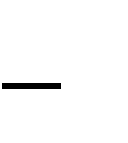 В результате освоения дисциплины обучающийся должен знать: организационную структуру службы управления персоналом; общие принципы управления персоналом;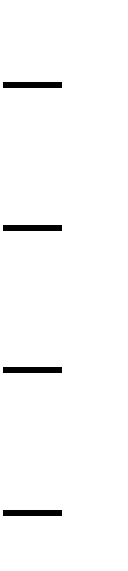 принципы организации кадровой работы;психологические аспекты управления, способы разрешения конфликтных ситуаций в коллективе.Количество часов на освоение программы дисциплинымаксимальной учебной нагрузки обучающегося – 116 часов, в т.ч. обязательной аудиторной нагрузки – 78 часов; самостоятельной работы – 30 часов.Аннотация к рабочей программе дисциплины ОП.11 АРБИТРАЖНЫЙ ПРОЦЕССОбласть применения рабочей программыПрограмма учебной дисциплины является частью ППССЗ среднего профессионального образования базовой подготовки в соответствии с ФГОС СПО для специальности 40.02.03 Право и судебное администрирование.Программа учебной дисциплины может быть использована в дополнительном профессиональном образовании (в программах повышения квалификации и переподготовки) и профессиональной подготовке, где предусмотрена дисциплина ОП. 11 Арбитражный процесс.Место учебной дисциплины в структуре основной профессиональной образовательной программыДисциплина ОП. 11 Арбитражный процесс является общепрофессиональной дисциплиной профессионального цикла. Дисциплина введена за счет вариативной части цикла ППССЗ и составляет 72 часа. Это обусловлено тем, что выпускник должен быть готов к профессиональной деятельности, направленной на реализацию правовых норм и обеспечение правопорядка в различных сферах жизни в качестве юриста.Основой для изучения дисциплины ОП. 11 Арбитражный процесс служат умения и знания, сформированные в результате изучения следующих дисциплин: ОП.05 Трудовое право, ОП.19 Уголовное право, ОП.08 Гражданский процесс. Дисциплина изучается в тесной взаимосвязи с ПМ.01 Обеспечение реализации прав граждан в сфере пенсионного обеспечения и социальной защиты.Знания и умения, полученные при изучении дисциплины ОП.11 Арбитражный процесс служат основой для прохождения производственной практики, выполнения выпускной квалификационной работы.Цели и задачи учебной дисциплины — требования к результатам освоения учебной дисциплиныВ результате освоения тем данной учебной дисциплины студент должен уметь:-применять нормы арбитражно-процессуального права на практике;-составлять различные виды процессуальных документов;-применять нормативные правовые акты при разрешении практических ситуаций;применять судебную практику при решении конкретных задачВ результате освоения учебной дисциплины студент должен знать:понятие, задачи, источники, принципы арбитражного процесса;Арбитражный процессуальный кодекс Российской Федерации;порядок судебного разбирательства;производство по пересмотру судебных актов арбитражных судов;формы защиты прав граждан и юридических лиц, осуществляющих предпринимательскую и иную экономическую деятельность;виды и порядок арбитражного судопроизводства;основные стадии арбитражного процессаПроцесс изучения дисциплины направлен на формирование элементов следующих компетенций в соответствии с ФГОС СПО по данному направлению подготовки:а) общих (ОК):OK 1. Понимать сущность и социальную значимость своей будущей профессии, проявлять к ней устойчивый интерес.ОК 2. Организовывать собственную деятельность, выбирать типовые методы и способы выполнения профессиональных задач, оценивать их эффективность и качество.ОК 3. Принимать решения в стандартных и нестандартных ситуациях и нести за них ответственность.ОК 4. Осуществлять поиск и использование информации, необходимой для эффективного выполнения профессиональных задач, профессионального и личностного развития.ОК 5. Использовать информационно-коммуникационные технологии в профессиональной деятельности.ОК 6. Работать в коллективе и команде, эффективно общаться с коллегами, руководством, потребителями.ОК 7. Брать на себя ответственность за работу членов команды (подчиненных), результат выполнения заданий.ОК 8. Самостоятельно определять задачи профессионального и личностного развития, заниматься самообразованием, осознанно планировать повышение квалификации.ОК 9. Ориентироваться в условиях постоянного изменения правовойбазы.б) профессиональных (ПК):ДПК анализировать законодательство и судебную практику с цельювыработки правовой позицииКоличество часов на освоение программы учебной дисциплиныМаксимальной учебной нагрузки студента 72 часа, в том числе: обязательной аудиторной учебной нагрузки студента 48 часов; самостоятельной работы студента 18 часов.Аннотация к рабочей программе профессионального модуляПМ.01 ОРГАНИЗАЦИОННО ТЕХНИЧЕСКОЕ ОБЕСПЕЧЕНИЕ РАБОТЫ СУДОВОбласть применения рабочей программыРабочая программа профессионального модуля (далее рабочая программа), является частью ППССЗ в соответствии с ФГОС СПО по специальности 40.02.03 Право и судебное администрирование в части освоения основного вида профессиональной деятельности (ВПД): Организационно- техническое обеспечение работы судов и соответствующих профессиональных компетенций (ПК):ПК 1.1. Осуществлять работу с заявлениями, жалобами и иными обращениями граждан и организаций, вести прием посетителей в суде.ПК 1.2. Поддерживать в актуальном состоянии базы нормативных правовых актов и судебной практики.ПК 1.3. Обеспечивать работу оргтехники и компьютерной техники, компьютерных сетей и программного обеспечения судов, сайтов судов в информационно – коммуникационной сети «интернет» (далее – сеть Интернет).ПК 1.4. Обеспечивать работу архива суда.ПК 1.5. Осуществлять ведение судебной статистики на бумажных носителях и в электронном виде.ПК 2.1. Осуществлять прием, регистрацию, учет, и хранение судебных дел, вещественных доказательств и документов.ПК 2.2. Осуществлять оформление дел, назначенных к судебному разбирательству.ПК 2.3. Осуществлять извещение лиц, участвующих в судебном разбирательстве, производить рассылку и вручение судебных документов и извещений.ПК 2.4. Осуществлять регистрацию, учет и техническое оформление исполнительных документов по судебным делам.Рабочая программа профессионального модуля ПМ.01 Организационно- техническое обеспечение работы судов может быть использована в дополнительном образовании.Требования к результатам освоения модуляС целью овладения указанным видом профессиональной деятельности и соответствующими профессиональными компетенциями обучающийся в ходе освоения профессионального модуля должен:Иметь практический опыт:- по осуществлению полномочий соответствующего работника аппарата суда в соответствии с его должностным регламентом.В результате освоения профессионального модуля студент долженуметь:-пользоваться нормативно-методическими документами по делопроизводству в суде;-вести работу с документами (экспедиционная обработка, регистрация, контроль исполнения, справочно-информационная работа);-составлять и оформлять номенклатуру дел в суде;-формировать дела на стадии принятия и назначения к судебному рассмотрению и после их рассмотрения;-составлять, редактировать и оформлять организационно- распорядительные документы;-обращать к исполнению приговоры, решения, определения и постановления суда;-использовать информационные технологии при документировании и организации работы с документами;-осуществлять первичный учет статистической информации в суде на бумажном носителе и в электронном виде;-осуществлять формирование данных оперативной отчетности;-осуществлять справочную работу по учету законодательства и судебной практике в суде;-осуществлять основные мероприятия направления организационного обеспечения деятельности судов общей юрисдикции;-организовывать и осуществлять кодификацию законодательства в судах общей юрисдикции;-анализировать деятельность отдела кодификации и систематизации законодательства в суде;-анализировать деятельность по информатизации судов и органов судейского сообщества;-составлять проекты внутренней инструкции сотрудника канцелярии в судах общей юрисдикции;В результате освоения профессионального модуля студент должен знать:-нормативно-методические документы по документационному обеспечению работы суда;-классификацию служебных документов и требования к ним в соответствии с ГОСТ;-компьютерную технику и современные информационные технологии;-основы охраны труда и техники безопасности;-организацию работы судьи по подготовке дел к судебному разбирательству по уголовным, гражданским делам, административным делам и делам об административных правонарушениях;-порядок составления проекта отчета обобщения судебной практики по уголовным и административным делам в судах общей юрисдикции;-организацию работы по рассмотрению жалоб, заявлений граждан и приему посетителей в судах по уголовным, гражданским и административным делам;-содержание и основные принципы научной организации труда в суде;-организационные структуры ведения делопроизводства в суде;-организацию судебного делопроизводства в суде первой инстанции;-порядок приема и отправления почты, регистрацию и учет дел (документов), поступивших в суд;-порядок приема и учет апелляционных, частных жалоб и представлений;-организацию и осуществление кодификации законодательства в судах;-организацию и осуществление кодификации законодательства	в мировых судах;-полномочия судей в Российской Федерации;-кадровое обеспечение деятельности судов, профессиональная подготовка и повышение квалификации кадров;-материально- техническое и финансовое обеспечение деятельности судов и органов судейского сообщества.Количество часов на освоение программы профессионального модуляВсего 390 часов, в том числе: обязательной аудиторной учебной нагрузки обучающегося 260 часов; самостоятельной работы обучающегося 112 часов; учебной практики обучающегося 36 часов; производственной практики обучающегося 72 часа.Аннотация к рабочей программе профессионального модуляПМ.02 АРХИВНОЕ ДЕЛО В СУДЕОбласть применения рабочей программыРабочая программа профессионального модуля является частью программы подготовки специалистов среднего звена в соответствии с ФГОС по специальности 40.02.03 Право и судебное администрирование в части освоения основного вида профессиональной деятельности (ВПД): выполнение работ по профессии «специалист по судебному администрированию и соответствующих профессиональных компетенций (ПК):ПК 1.4 Обеспечивать работу архива суда.Рабочая программа профессионального модуля может быть использована в дополнительном образовании (в программах повышения квалификации и переподготовки) с целью повышения квалификации и переподготовки и при освоении должности служащего Специалист по судебному администрированию.Место модуля в структуре программы подготовки специалистов среднего звенаОбъем часов профессионального модуля 02 увеличен на 90/60 часов за счет часов вариативной части. Это обусловлено тем, что работодатель требует от выпускника умения правильно организовывать работу с документами, своевременно осуществлять отбор (комплектование) дел (нарядов) для постоянного хранения, вести четкий порядок передачи документов в архив и их надлежащее использование и хранение, так как это обеспечивает оперативное получение достоверной справочной и научной информации о деятельности суда, что дает возможность расширения и углубления подготовки специалистов среднего звена.Изучение профессионального модуля 02 Архивное дело основывается на следующих дисциплинах:ОП 03 Правоохранительные и судебные органыОП 05 Гражданский процессМДК 01.01 Судебное делопроизводствоПрофессиональный модуль 02 Архивное дело в суде служит основой для изучения следующих профессиональных модулей:ПМ 05 Обеспечения исполнения решений судаТребования к результатам освоения профессионального модуляВ процессе изучения профессионального модуля ПМ 02 Архивное дело в суде при самостоятельной работе студентов формируются ПК:ПК 1.4 Обеспечивать работу архива суда.В результате освоения профессионального модуля обучающийся должен иметь практический опыт:- по организации работы с документами;- по комплектованию судебных дел и нарядов для постоянного хранения;- по организации хранения архивных документов.уметь:- подготавливать судебные дела (наряды) и материалы для сдачи в архив;- осуществлять полное оформление дел (подшивку или переплет дела, изъятие из дела металлических скрепок и скобок, нумерацию листов и заполнение листа-заверителя);составлять внутреннюю опись документов;вносить необходимые уточнения в реквизиты обложки дела;оформлять результаты сдачи дел на архивное хранение;соблюдать охранный режим помещений хранилищ;выполнять порядок использования документов архива суда;- организовать порядок отбора документов и оформления их на уничтожение;пользоваться документальным фондом архива суда;осуществлять выдачу документов и дел из архива суда;знать:- порядок отбора на хранение в архив судов документов, их комплектования, учета и использования;перечень документов судов с указанием сроков хранения;нормативные условия хранения архивных документов;положения о постоянно действующей экспертной комиссии суда;осуществлять уничтожение судебных документов;передавать судебные дела на постоянное хранение.Количество часов на освоение программы профессионального модуляВсего 248 часов, в том числе: максимальной учебной нагрузки обучающегося 212, из них: обязательной аудиторной учебной нагрузки обучающегося 142 часа; самостоятельной работы обучающегося 54 часа; производственной практики 36 часов.Аннотация к рабочей программе профессионального модуляПМ.03 ИНФОРМАТИЗАЦИЯ ДЕЯТЕЛЬНОСТИ СУДАОбласть применения рабочей программыРабочая программа профессионального модуля является частью программы подготовки специалистов среднего звена ФГОС СПО по специальности 40.02.03 Право и судебное администрирование. Изучение профессионального модуля способствует формированию следующих профессиональных компетенций:ПК 1.3 Обеспечивать работу оргтехники и компьютерной техники, компьютерных сетей и программного обеспечения судов, сайтов судов в информационно-телекоммуникационной сети «Интернет» (далее - сеть Интернет).ПК 1.5 Осуществлять ведение судебной статистики на бумажных носителях и в электронном виде.Рабочая программа профессионального модуля может быть использована в дополнительном образовании (в программах повышения квалификации и переподготовки) с целью повышения квалификации и переподготовки и при освоении должности Специалист по судебному администрированию.Цели и задачи модуля – требования к результатам освоения модуляВыпускник должен обладать навыками работы в информационных системах в своей деятельности в целях повышения эффективности и качества правосудия, так как в настоящее время особое значение приобретает совершенствование качества судопроизводства, расширение доступа граждан к правосудию и обеспечение гласности разбирательства дел судами.С целью овладения указанным видом профессиональной деятельности и соответствующими профессиональными компетенциями обучающийся в ходе освоения профессионального модуля должен:иметь практический опыт:в	поиске	правовой	информации	и	автоматизации	отдельных специфических участков работы (статистический учет);уметь:вести учет и систематизацию электронных документов;пользоваться системой электронного документооборота;осуществлять обработку и предоставление данных сотрудникамсуда;использовать компьютер на участке статистического учета;использовать интернет сервисы для поиска и хранения юридический информации;защищать документов встроенными средствами пакетов прикладных программ.знать:базы данных, информационные справочные и поисковые системы, в том числе («ГАС –	Правосудие»), справочные правовые системы «Гарант», «Консультант Плюс»;поисковые системы в сети Интернет;перечень нормативных правовых актов Правительства Российской Федерации и федеральных органов исполнительной власти в информационных системах общего пользования;правила размещения в сети Интернет информации о деятельности суда на страницах сайта;технологии подготовки текстовых документов в судах;облачные сервисы, возможности современных средств общения и передачи информации;понятие и признаки информационного общества;проблемы формирования информационного общества;государственную политику в области развития информационного общества.Количество часов на освоение программы профессионального модуляВсего 295 часов, в том числе: максимальной учебной нагрузки обучающегося 264 часа, из них: обязательной аудиторной учебной нагрузки обучающегося 180 часов; самостоятельной работы обучающегося 68 часов; производственной практики 36 часов.Аннотация к рабочей программе профессионального модуляПМ.04 СУДЕБНАЯ СТАТИСТИКАОбласть применения рабочей программыРабочая программа профессионального модуля (далее рабочая программа) – является частью программы подготовки специалистов среднего звена в соответствии с ФГОС СПО по специальности 40.02.03 Право и судебное администрирование (базовой подготовки) в части освоения основного вида профессиональной деятельности (ВПД): Организационно- техническое обеспечение работы судов и соответствующих профессиональных компетенций (ПК):ПК 1.5. Осуществлять ведение судебной статистики на бумажных носителях и в электронном виде.Место модуля в структуре подготовки специалистов среднего звенаНа изучение профессионального модуля добавлено 135/86 часов вариативной части. Это обусловлено тем, что работодатель требует от выпускника более глубоких знаний по технике расчета статистических показателей, необходимых для осуществления судебно-правовой реформы, законотворческой деятельности, анализа и обобщения судебной практики, организационно-правового обеспечения деятельности судов, обеспечения открытости и прозрачности судебной деятельности для общества, что и дает возможность расширения и углубления подготовки специалистов среднего звена.Профессиональный модуль 04 Судебная статистика базируется на таких учебных дисциплинах как: ЕН.02 Основы статистики; ЕН.01 Информатика; ОП.03 Правоохранительные и судебные органы.Требования к результатам освоения модуляВ процессе изучения профессионального модуля 04 Судебная статистика формируются следующие ПК:ПК 1.5. Осуществлять ведение судебной статистики на бумажных носителях и в электронном видеВ результате освоения профессионального модуля обучающийся должениметь практический опыт:- по ведению статистики, характеризующей работу судов, а также статистики судимости (по вступившим в законную силу приговорам;В результате освоения профессионального модуля обучающийся долженуметь:составлять отчет о работе судов по рассмотрению гражданских, уголовных дел, дел об административных правонарушениях;составлять отчет о суммах ущерба от преступлений, суммах взысканий в доход государства, суммах судебных расходов из федерального бюджета определенных судебными актами;отчет о рассмотрении судами гражданских, уголовных дел в апелляционном и кассационном порядках;составлять оперативную отчетность;осуществлять аналитическую работу по материалам статистической отчетности;вести справочную работу по учету законодательства и судебной практики в судах;В результате освоения профессионального модуля обучающийся должен знать:инструкцию по ведению судебной статистики;табель форм статистической отчетности судов;виды и формы статистической отчетности в суде;правила составления статистических форм;систему сбора и отработки статистической отчетности.Количество часов на освоение программы профессионального модуляМаксимальной учебной нагрузки обучающегося 264 часа, из них: обязательной аудиторной учебной нагрузки обучающегося 176 часов; самостоятельной работы обучающегося 88 часов; производственная практика 72 часа.Аннотация к рабочей программе профессионального модуляПМ.05 ОБЕСПЕЧЕНИЕ ИСПОЛНЕНИЯ РЕШЕНИЙ СУДЕЙОбласть применения программыРабочая программа профессионального модуля является частью программы подготовки специалистов среднего звена в соответствии с ФГОС СПО по специальности 40.02.03 Право и судебное администрирование в части освоения основного вида профессиональной деятельности (ВПД) и соответствующей профессиональной компетенции (ПК):ПК 2.4. Осуществлять регистрацию, учет и техническое оформление исполнительных документов по судебным делам.Рабочая программа профессионального модуля может быть использована в дополнительном образовании (в программах повышения квалификации и переподготовки) с целью повышения квалификации и переподготовки и при освоении должности служащего Специалист по судебному администрированию.Место модуля в структуре программы подготовки специалистов среднего звенаОбъем часов Профессионального модуля 05 увеличен на 130/94 часов за счет часов вариативной части. Это обусловлено тем, что выпускник должен уметь организовывать своевременное и четкое исполнение решения суда и принять все возможные меры, необходимые для фактического исполнения требований исполнительного документа, а для этого иметь четкое представление о Федеральной службе судебных приставов и специфике их работы, что дает возможность расширения и углубления подготовки специалистов среднего звена.Изучение профессионального модуля 05 Обеспечение исполнения решений суда основывается на следующих дисциплинах, профессиональных модулях, междисциплинарных курсах:ОП 03 Правоохранительные и судебные органыОП 05 Гражданский процессОП 07 Уголовный процессМДК 01.01 Судебное делопроизводствоПМ 02 Архивное дело в судеТребования к результатам освоения профессионального модуляС целью овладения указанным видом профессиональной деятельности и соответствующей профессиональной компетенцией обучающийся, в ходе освоения профессионального модуля, должен:иметь практический опыт:По обращению к исполнению приговоров, определений и постановлений по уголовным делам;по обращению к исполнению решений, определений по гражданским делам;по обращению к исполнению решений суда по материалам досудебного контроля.уметь:составлять процессуальные и служебные документы в связи с обращением приговора, определения и постановления суда к исполнению и направлять их адресату;выписывать исполнительные документы и направлять их соответствующему подразделению судебных приставов;выдавать исполнительные документы для обращения взыскания на имущество должника;выдавать исполнительные документы для производства удержания из заработной платы (других доходов) должника;вести учет произведенных взысканий по исполнительным документам;осуществлять контроль за исполнением соответствующего судебного постановления;осуществлять производство при рассмотрении судом представлений и ходатайств в порядке исполнения судебных постановлений;оформлять списание дел в архив;обращать взыскания на заработок должника, отбывающего наказание;исполнять наказания в виде штрафа и конфискации имущества;знать:нормативные правовые акты, регулирующие вопросы исполнения судебных актов;порядок вступления судебных актов в законную силу;общие правила обращения к исполнению приговора, решения, определения и постановления суда;специфику обращения к исполнению судебных актов по гражданским и уголовным делам, делам об административных правонарушениях;структуру ФССП;защиту прав участников исполнительного производства;Количество часов на освоение программы профессионального модуляМаксимальной учебной нагрузки обучающегося 240 ч, в том числе: обязательной аудиторной учебной нагрузки обучающегося 160 часов; самостоятельной работы обучающегося 80 часов; производственной практики обучающегося 72 часа.Аннотация к рабочей программе учебной практики по профессиональному модулюПМ.01 ОРГАНИЗАЦИОННО-ТЕХНИЧЕСКОЕ ОБЕСПЕЧЕНИЕРАБОТЫ СУДОВОбласть применения программыПрограмма учебной практики по профессиональному модулю ПМ 01 Организационно-техническое обеспечение работы судов является частью программы подготовки специалистов среднего звена в соответствии с ФГОС СПО по специальности 40.02.03 Право и судебное администрирование в части освоения квалификации: специалист по судебному администрированию и основного вида профессиональной деятельности (ВПД): организационно-техническое обеспечение работы судов и организация и обеспечение судебного делопроизводства.Цели учебной практикиУчебная практика по специальности 40.02.03 Право и судебное администрирование направлена на формирование у обучающихся умений, приобретение первоначального практического опыта и реализуется в рамках профессионального модуля ППССЗ по основным видам профессиональной деятельности для последующего освоения ими профессиональных компетенций по избранной специальности.Требования к результатам учебной практики Результатом освоения программы учебной практики является: формирование у обучающихся умений:пользоваться нормативно-методическими документами поделопроизводству в суде;вести работу с документами (регистрация, контроль исполнения, справочно-информационная работа);составлять и оформлять номенклатуру дел в суде;формировать дела на стадии принятия и назначения к судебному рассмотрению и после их рассмотрения;составлять, редактировать и оформлять организационно- распорядительные документы;обращать к исполнению приговоры, решения, определения и постановления суда;использовать информационные технологии при документировании и организации работы с документами;осуществлять первичный учет статистической информации в суде на бумажном носителе и в электронном виде;осуществлять формирование данных оперативной отчетности;осуществлять справочную работу по учету судебной практики в суде;осуществлять основные мероприятия направления организационного обеспечения деятельности суда;приобретение первоначального практического опыта:по осуществлению полномочий соответствующего работника аппарата суда в соответствии с его должностным регламентом.Формы контроляПо учебной практике предусмотрен контроль в форме комплексного дифференцированного зачета совместно с производственной практикой по ПМ.01 Организационно-техническое обеспечение работы судов.Количество часов на освоение программы учебной практикиУчебная практика рассчитана на 36 часов.Аннотация к рабочей программе производственной практики (по профилю специальности) по профессиональному модулюПМ.01 ОРГАНИЗАЦИОННО-ТЕХНИЧЕСКОЕ ОБЕСПЕЧЕНИЕ РАБОТЫ СУДОВОбласть применения программыПрограмма производственной практики по профессиональному модулю ПМ.01 Организационно-техническое обеспечение деятельности судов является частью программы подготовки специалистов среднего звена в соответствии с ФГОС СПО по специальности 40.02.03 Право и судебное администрирование в части освоения основных видов профессиональной деятельности (ВПД): организационно-техническое обеспечение работы судов и организация и обеспечение судебного делопроизводства.Цели производственной практики (по профилю специальности)Практика по профилю специальности направлена на формирование у обучающегося профессиональных компетенций, приобретение практического опыта и реализуется в рамках профессионального модуля ППССЗ по каждому из видов профессиональной деятельности, предусмотренных ФГОС СПО по специальности 40.02.03 Право и судебное администрирование.Требования к результатам производственной практики (по профилю специальности)Результатом освоения программы производственной практики (по профилю специальности) является:формирование профессиональных компетенций:ПК 1.1. Осуществлять работу с заявлениями, жалобами и иными обращениями граждан и организаций, вести прием посетителей в суде.ПК 1.2. Поддерживать в актуальном состоянии базы нормативных правовых актов и судебной практики.ПК 1.3. Обеспечивать работу оргтехники и компьютерной техники, компьютерных сетей и программного обеспечения судов, сайтов судов в информационно-телекоммуникационной сети "Интернет" (далее - сеть Интернет).ПК 1.4. Обеспечивать работу архива суда.ПК 1.5. Осуществлять ведение судебной статистики на бумажных носителях и в электронном виде.ПК 2.1. Осуществлять прием, регистрацию, учет и хранение судебных дел, вещественных доказательств и документов.ПК 2.2. Осуществлять оформление дел, назначенных к судебному разбирательству.ПК 2.3. Осуществлять извещение лиц, участвующих в судебном разбирательстве, производить рассылку и вручение судебных документов и извещений.ПК 2.4. Осуществлять регистрацию, учет и техническое оформление исполнительных документов по судебным делам.приобретение практического опыта:- по осуществлению полномочий соответствующего работника аппарата суда в соответствии с его должностным регламентом.Формы контроляПо производственной практике (по профилю специальности) предусмотрен контроль в форме комплексного дифференцированного зачета совместно с учебной практикой по ПМ.01 Организационно-техническое обеспечение работы судов.Результаты прохождения практики обучающимися, учитываются при итоговой аттестации.Количество часов на освоение программы производственной практики (по профилю специальности)Производственная практика (по профилю специальности) рассчитана на 72 часа.Аннотация к рабочей программе производственной практики (по профилю специальности) по профессиональному модулюПМ.02 АРХИВНОЕ ДЕЛО В СУДЕОбласть применения программыПрограмма производственной практики по профессиональному модулю ПМ.02 Архивное дело в суде является частью программы подготовки специалистов среднего звена в соответствии с ФГОС по специальности СПО 40.02.03 Право и судебное администрирование в части освоения основных видов профессиональной деятельности (ВПД): организационно-техническое обеспечение работы судов.Цели производственной практики (по профилю специальности)Практика по профилю специальности направлена на формирование у обучающегося профессиональных компетенций, приобретение практического опыта и реализуется в рамках профессионального модуля ППССЗ по каждому из видов профессиональной деятельности, предусмотренных ФГОС СПО по специальности 40.02.03 Право и судебное администрирование.Требования к результатам производственной практики (по профилю специальности)Результатом освоения программы производственной практики (по профилю специальности) являются:формирование профессиональных компетенций:ПК 1.4 Обеспечивать работу архива суда.приобретение практического опыта:по организации работы с документами;по комплектованию судебных дел и нарядов для постоянного хранения;по организации хранения архивных документов.Формы контроляПо производственной практике (по профилю специальности) предусмотрен контроль в форме дифференцированного зачета.Количество часов на освоение программы производственной практики (по профилю специальности)Производственная практика (по профилю специальности), рассчитана на 36 часов (1 неделя).Аннотация к рабочей программе производственной практики (по профилю специальности) по профессиональному модулюПМ.03 ИНФОРМАТИЗАЦИЯ ДЕЯТЕЛЬНОСТИ СУДАОбласть применения программыПрограмма производственной практики по профессиональному модулю ПМ.03 Информатизация деятельности суда является частью программы подготовки специалистов среднего звена в соответствии с ФГОС СПО по специальности 40.02.03 Право и судебное администрирование в части освоения квалификации: специалист по судебному администрированию и основных видов профессиональной деятельности (ВПД): Организационно-техническое обеспечение работы судов и Организация и обеспечение судебного делопроизводстваЦели производственной практики (по профилю специальности)Практика по профилю специальности направлена на формирование у обучающегося общих и профессиональных компетенций, приобретение практического опыта и реализуется в рамках профессионального модуля ППССЗ по каждому из видов профессиональной деятельности, предусмотренных ФГОС СПО по специальности 40.02.03 Право и судебное администрирование.Требования к результатам производственной практики (по профилю специальности)Результатом освоения программы производственной практики (по профилю специальности) являются:формирование профессиональных компетенций:ПК 1.3. Обеспечивать работу оргтехники и компьютерной техники, компьютерных сетей и программного обеспечения судов, сайтов судов в информационно-телекоммуникационной сети «Интернет» (далее - сеть Интернет).ПК 1.5. Осуществлять ведение судебной статистики на бумажных носителях и в электронном виде.приобретение практического опыта:в поиске правовой информации и автоматизации отдельных специфических участков работы (статистический учет);Формы контроляПо производственной практике (по профилю специальности) предусмотрен контроль в форме дифференцированного зачета.Результаты прохождения практики обучающимися, учитываются при итоговой аттестации.Количество часов на освоение программы производственной практики (по профилю специальности)Производственная практика (по профилю специальности) рассчитана на 36 часов (1неделя)Аннотация к рабочей программе производственной практики (по профилю специальности) по профессиональному модулюПМ.04 СУДЕБНАЯ СТАТИСТИКАОбласть применения программыПрограмма производственной практики по профессиональному модулю ПМ.04 Судебная статистика является частью программы подготовки специалистов среднего звена в соответствии с ФГОС СПО по специальности 40.02.03 Право и судебное администрирование в части освоения основных видов профессиональной деятельности (ВПД): организационно-техническое обеспечение работы судов.Цели производственной практики (по профилю специальности)Практика по профилю специальности направлена на формирование у обучающегося профессиональных компетенций, приобретение практического опыта и реализуется в рамках профессионального модуля ППССЗ по каждому из видов профессиональной деятельности, предусмотренных ФГОС СПО по специальности 40.02.03 Право и судебное администрирование.Требования к результатам производственной практики (по профилю специальности)Результатом освоения программы производственной практики (по профилю специальности) является:формирование профессиональных компетенций:ПК 1.5 Осуществлять ведение судебной статистики на бумажных носителях и в электронном виде.приобретение практического опыта:по ведению статистики, характеризующей работу судов, а также статистики судимости (по вступившим в законную силу приговорам).Формы контроляПо производственной практике (по профилю специальности) предусмотрен контроль в форме комплексного дифференцированного зачета совместно с учебной практикой по ПМ.04 Судебная статистика.Результаты прохождения практики обучающимися, учитываются при итоговой аттестации.Количество часов на освоение программы производственной практики (по профилю специальности)Производственная практика (по профилю специальности) рассчитана на 72 часа (2 недели).Аннотация к рабочей программе производственной практики (по профилю специальности) по профессиональному модулюПМ.05 ОБЕСПЕЧЕНИЕ ИСПОЛНЕНИЯ РЕШЕНИЙ СУДЕЙОбласть применения программыПрограмма производственной практики по профессиональному модулю ПМ.05 Обеспечение исполнения решений суда является частью программы подготовки специалистов среднего звена в соответствии с ФГОС по специальности СПО 40.02.03 Право и судебное администрирование в части освоения основных видов профессиональной деятельности (ВПД): организация и обеспечение судебного делопроизводства.Цели производственной практики (по профилю специальности)Практика по профилю специальности направлена на формирование у обучающегося профессиональных компетенций, приобретение практического опыта и реализуется в рамках профессионального модуля ППССЗ по каждому из видов профессиональной деятельности, предусмотренных ФГОС СПО по специальности 40.02.03 Право и судебное администрирование.Требования к результатам производственной практики (по профилю специальности)Результатом освоения программы производственной практики (по профилю специальности) являются:формирование профессиональных компетенций:ПК 2.4 Осуществлять регистрацию, учет и техническое оформление исполнительных документов по судебным делам.приобретение практического опыта:по обращению к исполнению приговоров, определений и постановлений по уголовным делам;по обращению к исполнению решений, определений по гражданским делам;по обращению к исполнению решений суда по материалам досудебного контроля.Формы контроляПо производственной практике (по профилю специальности) предусмотрен контроль в форме комплексного дифференцированного зачета совместно с учебной практикой по ПМ.05 Обеспечение исполнения решений суда.Результаты прохождения практики обучающимися, учитываются при итоговой аттестации.Количество часов на освоение программы производственной практики (по профилю специальности)Производственная практика (по профилю специальности), рассчитана на 72 часа (2 недели).Аннотация к рабочей программе производственной (преддипломной) практики Место производственной практики (преддипломной) в структуре основной профессиональной образовательной программы (далее ППССЗ)Программа производственной практики по профилю специальности является частью ППССЗ по специальности 40.02.03 Право и судебное администрирование в части освоения основных видов профессиональной деятельности по организационно-техническому обеспечению работы судов и судебного делопроизводства.Цели и задачи производственной практики (преддипломной) Виды профессиональной деятельности: - Организационно-техническое обеспечение работы судов; - Организация и обеспечение судебного делопроизводства.Практика проводится с целью закрепления студентами приобретенных профессиональных навыков и умений, сбора информации для написания выпускной квалификационной работы. Задачами производственной (преддипломной) практики являются:- углубление студентами первоначального профессионального опыта, полученного в период прохождения практики по профилю специальности;- развитие общих и профессиональных компетенций;- проверка готовности к самостоятельной трудовой деятельности;-подготовка к выполнению выпускной квалификационной работы (дипломной работы).С целью овладения указанными видами профессиональной деятельности и соответствующими профессиональными компетенциями обучающийся в ходе прохождения производственной практики должен:уметь:- пользоваться нормативно-методическими документами по делопроизводству в суде; вести работу с документами (регистрация, контроль исполнения, справочно-информационная работа); составлять и оформлять номенклатуру дел в суде; формировать дела на стадии принятия и назначения к судебному рассмотрению и после их рассмотрения; составлять, редактировать и оформлять организационно-распорядительные документы; обращать к исполнению приговоры, решения, определения и постановления суда; использовать информационные технологии при документировании и организации работы с документами; осуществлять первичный учет статистической информации в суде на бумажном носителе и в электронном виде; осуществлять формирование данных оперативной отчетности; осуществлять справочную работу по учету судебной практики в суде; осуществлять основные мероприятия направления организационного обеспечения деятельности суда;- подготавливать судебные дела (наряды) и материалы для сдачи в архив; осуществлять полное оформление дел (подшивку или переплет дела, изъятие из дела металлических скрепок и скобок, нумерацию листов и заполнение листа-заверителя); составлять внутреннюю опись документов; вносить необходимые уточнения в реквизиты обложки дела; оформлять результаты сдачи дел на архивное хранение; соблюдать охранный режим помещений хранилищ; выполнять порядок использования документов архива суда; организовать порядок отбора документов и оформления их на уничтожение;- составлять отчет о работе судов по рассмотрению гражданских, уголовных дел, дел об административных правонарушениях; составлять отчет о суммах ущерба от преступлений, суммах взысканий в доход государства, суммах судебных расходов из федерального бюджета, определенных судебными актами; отчет о рассмотрении судами гражданских, уголовных дел в апелляционном и кассационном порядках; составлять оперативную отчетность; осуществлять аналитическую работу по материалам статистической отчетности; вести справочную работу по учету законодательства и судебной практики в судах;знать:- нормативно-методические документы по документационному обеспечению работы суда; классификацию служебных документов и требования к ним в соответствии с ГОСТ; компьютерную технику и современные информационные технологии; основы охраны труда и техники безопасности;- порядок отбора на хранение в архив судов документов, их комплектования, учета и использования; перечень документов судов с указанием сроков хранения; нормативные условия хранения архивных документов.- инструкцию по ведению судебной статистики; табель форм статистической отчетности судов; виды и формы статистической отчетности в суде; правила составления статистических форм; систему сбора и отработки статистической отчетности.иметь практический опыт:- по осуществлению полномочий соответствующего работника аппарата суда в соответствии с его должностным регламентом; по организации работы с документами; по комплектованию судебных дел и нарядов для постоянного хранения;- по организации хранения архивных документов;- в поиске правовой информации и автоматизации отдельных специфических участков работы (статистический учет); по ведению статистики, характеризующей работу судов, а также статистики судимости (по вступившим в законную силу приговорам); по обращению к исполнению приговоров, определений и постановлений по уголовным делам; по обращению к исполнению решений, определений по гражданским делам; по обращению к исполнению решений суда по материалам досудебного контроля.- сбора, систематизации и обобщения материалов, необходимых для написания дипломной работы;-разработки основных разделов дипломной работы.Количество недель (часов) на освоение программы производственной (преддипломной) практики: всего – 4 недели, 144 часа.